CHƯƠNG TRÌNH DỰ KIẾNHỘI THẢOTác động của Hiệp định thương mại tự do Việt Nam- EU đến cải cách chính sách và thể chếThời gian: 08h30- 11h30, thứ Sáu, ngày 20/1/2017 (đăng ký đại biểu lúc 08h00)  Địa điểm: Hội trường tầng 1 nhà D, Viện Nghiên cứu quản lý kinh tế Trung ương                    68 Phan Đình Phùng, Ba Đình, Hà Nội.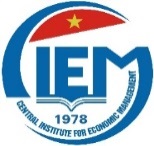 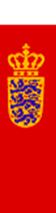 TimeContents8:00 - 8:30Đăng ký đại biểu 8:30- 8:45Phát biểu khai mạcÔng Christian Brix Møller, Phó Đại sứ,  Đại sứ quán Đan Mạch tại Việt NamÔng Nguyễn Đình Cung, Viện trưởng, Viện Nghiên cứu quản lý kinh tế Trung ương8:45- 9:05Giới thiệu Hiệp định thương mại tự do Việt Nam - EU (EVFTA)Đại diện Bộ Công thương9:05-10:15Trình bày báo cáo  “Tác động của Hiệp định thương mại tự do Việt Nam- EU đến cải cách chính sách và thể chế”Ông Trần Toàn Thắng, Phó Trưởng ban, Ban Môi trường kinh doanh và năng lực cạnh tranh, Viện Nghiên cứu quản lý kinh tế Trung ươngÔng Phan Đức Hiếu, Phó Viện trưởng, Viện Nghiên cứu quản lý kinh tế Trung ươngBà Nguyễn Minh Thảo, Trưởng ban, Ban Môi trường kinh doanh và năng lực cạnh tranh, Viện Nghiên cứu quản lý kinh tế Trung ương10:15-10:30Nghỉ giữa giờ10:30-11:15Thảo luận mởTất cả các đại biểu tham dự11:15-11:30Kết luận và Bế mạcÔng Christian Brix Møller, Phó Đại sứ,  Đại sứ quán Đan Mạch tại Việt NamÔng Nguyễn Đình Cung, Viện trưởng Viện Nghiên cứu quản lý kinh tế Trung ương